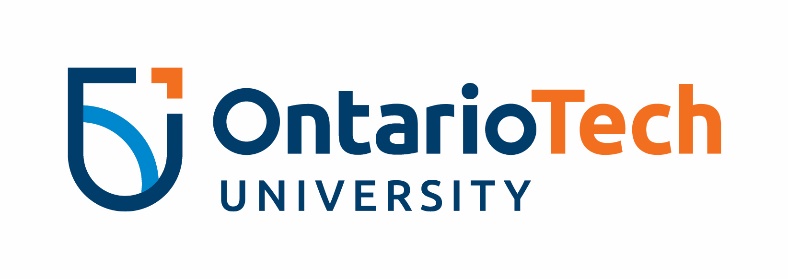 1.	PURPOSEThe purpose of these procedures is to specify (a) the signing authorities required for the Expenditure of university funds and the Financial Contracts which result in expenditure (e.g.  a purchase order), and (b). to establish a consistent university-wide framework to enable the fiscal management and responsibility regarding university resources.2.          DEFINITIONSFor the purposes of these Procedures the following definitions apply:“Budget Holder” means the individual(s) who are responsible for individual budgets at various departmental levels across the University “Expenditures” include all amounts disbursed from the University, including amounts pursuant to a Financial Contract. “Financial Contract” means any document, process or other evidence that records an intention to establish a monetary obligation between the University and one or more third parties, e.g. the procurement of goods and services through a purchase order.    “Responsible Unit” means the unit that must ensure that an official copy of the documentation supporting the Expenditure is retained in compliance with the University’s Records Management Policy.“Sponsor” means the provider of funds for University activities, including both external and internal sources.SCOPE AND AUTHORITY3.	This Policy applies to all types of Expenditures and Financial Contracts and extends to all members of the University community. Non-monetary contracts, such as academic agreements, the establishment of a partnership or similar arrangement, and employment agreements are not under the scope of these procedures.  For greater certainty, authority over contracts governed by the [Contract Authority Policy] are set out therein. 4.    The Vice President Administration or successor thereof, is the Policy Owner and is responsible for overseeing the implementation, administration and interpretation of this Policy.PROCEDURES	5.1	Authorization of Expenditures	Publication of the operating budget, as approved by the Board of Governors of the University, confers authority upon Budget Holders to make expenditures within the amounts and scope of the accounts allotted to them in the budget and in accordance with University policies and procedures. Contracts that result in expenditure of funds must be entered into at fair value terms, unless authorized by the relevant Dean or Vice-President. 	5.1.1  General Operating Funds and Capital Items 	Authorization is granted to the holder of the budget to expend or release funds. The budget holder must ensure that the expenditures are necessary for university operations and are in compliance with university policy and procedures.  Any in excess of the budgeted allocations that is not pre-approved by the relevant Dean/ VP becomes the responsibility of the Faculty/Department. 	5.1.2  Research and Trust Funds	Authorization is granted to the Principal Investigator/Trust Holder (PI) to expend or release funds. The PI must ensure that the expenditures are required for and are in compliance with university policies and procedures in addition to any other externally imposed terms and conditions.. All research expenditures are to be approved by the PI and their Dean. Deans can only delegate to individuals who have the ability to attest to the relevance of the expenditure. Any expenditure that may be deemed ineligible or inappropriate becomes the responsibility of the PI.                     5.1.3 Approval of expenditures As set out in Appendix A, approval of expenditures requires two approvers (1st and 2nd approver).  This dual approval process exists to provide assurance that the expenditure is relevant, appropriate, falls within University policies and that due diligence has been applied. Appendix A sets out who may acta as the 1st and 2nd approver.  5.2		Expenditure Submission and Internal Control	The dual approval process is intended to: Ensures expenditures are in compliance with, and processed in compliance with, university policies and procedures and, if applicable, in compliance with external granting agency/donor terms and conditions.Ensures the appropriate supporting documentation is attached or available (on file, etc.).Confirms authorization signature (signature verification).  Ensures funds are available within the allocated budget amounts, Verifies correct account coding and ensures expenditure commitment does not exceed project/grant end date.
                 5.3	Approver functions and responsibility	 The 1st approver performs the following functions: Assesses whether the Expenditure meets the objectives of the University,Ensures that the Expenditure complies with all University policies, andEnsures that the sufficient funding exists, or will exist, to support all Expenditures. The 2nd approver performs the following functions:A review of the 1st approver’s assessment as set out above. Ensure that Expenditure is appropriate and necessary for University operations, and in the case of research that it is relevant. 
	5.4 	Delegation of Signing Authority 	Authorized account holders are permitted to temporarily delegate their signing authority to other individuals within their Faculty/Department. The temporary delegation of approval form is included in Appendix B.  All Delegation of Authority forms must be completed and signed by both the delegator and the delegate.   Once duly signed, the original is sent to the University’s Finance department who shall maintain a repository for all such delegations.  A scanned copy of the form is to be sent to the office of Procurement at purchasing@dc-uoit.ca.	By signing the delegation of authority forms, the delegate is agreeing to provide the delegator with an executed copy of any and all documents signed after execution.6.	ASSOCIATED POLICIES, PROCEDURES AND GUIDELINESAll procurement activities must adhere to standards and procedures as outlined in the associated procedures and guidelines, which include the following: [insert links]Gift Acceptance Policy and ProceduresInvestment PolicyPurchasing ProceduresSigning Authority RegistrySigning Authority Registry and Approval ProceduresTravel Expense Reimbursement Procedure 	Contract Management Policy and ProcedureProcurement Policy and ProcedureExpenses Policy and Procedures7.	         REVIEWThe procedures and associated rates and schedules will be reviewed from time to time, and may be adjusted as required by University policies and broader regulatory requirements.Appendix A: Approval Authority Registry Board of Governors A.1   	The President will act as the first approver and the Chair of the Board of Governors as the second approver with respect to: Any Expenditure or Financial Contract with a face value in excess of $3 million, Banking agreements (resolutions, capital borrowings, guarantees or credit facilities),Collective agreement mandates, Appointment of external auditors, Sale or acquisition of real property, including any major renovation or construction projects.  Procurement of goods, services and student awardsA.2 	The following table is used to determine the first and second approver, based on the size of the Expenditure or Contract.  For research expenditures, see paragraph A.3.   Financial Contracts with a value equal to or less than $10,000 require only one approver.   Expenditures above $10,000 require two approvers, with individuals who may act as first and second approver being set out as per the below table.  For clarity, the first approver noted in the table below is minimum authority level.  Any individual who is denoted in the table as a possible second approver may also serve as the first approver. An individual may not approve their own expense claims.                * = minimum authority for single signingX = minimum authority for first approver (at least one of)Y = minimum authority for second approver (at least one of)Research – Expenditure of grant funds A.3	For Expenditures and contracts funded by research funds (i.e. research funds from external or internal sources), the 1st approver is the fund-holder or PI, and the 2nd approver is their Dean.  All Expenditures or contracts will be within the budget of the particular research fund. EXPENDITURE SIGNING AUTHORITY PROCEDURES Less than $10,000$10,001-$100,000$100,001-$250,000 $250,001-$2,000,000$2,000,001 - $4,000,000Officer, Analyst, AdvisorXManager, Assoc. Dean, Associate Registrar*YXXDirector, Executive Director, AVP, Registrar, Dean YVP/General Counsel, Provost YXPresidentY